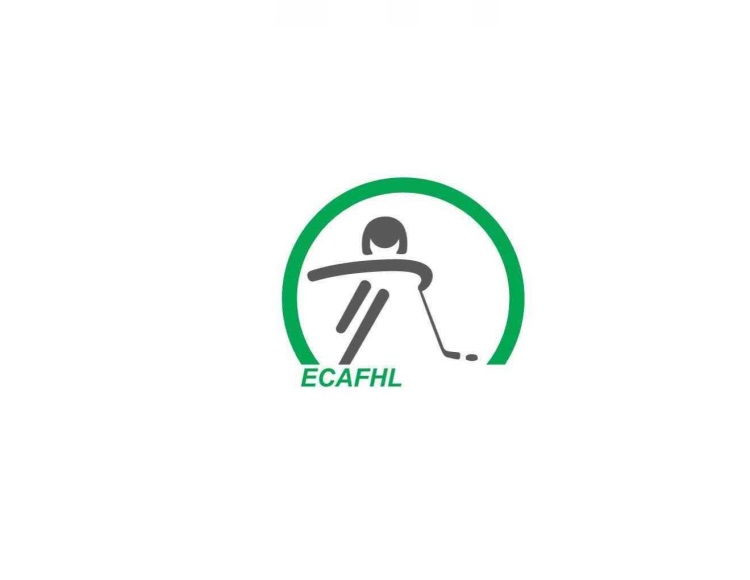 FREEDOM OF INFORMATION FORMFREEDOM OF INFORMATION FORMFREEDOM OF INFORMATION FORMFREEDOM OF INFORMATION FORMThe East Central Alberta Female Hockey League will only release the information listed below onto the ECAFHL website with the approval of the listed parent or guardian. The ECAFHL will update any information at the request of the listed parent or guardian. The information will be displayed on the team’s stats section of the website, if for any reason the information is to be removed from the site it is the responsibility of the family to request to the league in writing stating so. Player’s names, information, data, photos and comments may also be used in newsletters, annual reports, grant applications, ECAFHL website, radio, newspaper, television, and other hockey or local publications. Individual and group photos may be taken and displayed in the local newspaper, social media outlets and for advertisements prepared by ECAFHL. The league will adhere to the Privacy guidelines within Hockey Alberta and will relay all intended actions as such to Hockey Alberta.The East Central Alberta Female Hockey League will only release the information listed below onto the ECAFHL website with the approval of the listed parent or guardian. The ECAFHL will update any information at the request of the listed parent or guardian. The information will be displayed on the team’s stats section of the website, if for any reason the information is to be removed from the site it is the responsibility of the family to request to the league in writing stating so. Player’s names, information, data, photos and comments may also be used in newsletters, annual reports, grant applications, ECAFHL website, radio, newspaper, television, and other hockey or local publications. Individual and group photos may be taken and displayed in the local newspaper, social media outlets and for advertisements prepared by ECAFHL. The league will adhere to the Privacy guidelines within Hockey Alberta and will relay all intended actions as such to Hockey Alberta.The East Central Alberta Female Hockey League will only release the information listed below onto the ECAFHL website with the approval of the listed parent or guardian. The ECAFHL will update any information at the request of the listed parent or guardian. The information will be displayed on the team’s stats section of the website, if for any reason the information is to be removed from the site it is the responsibility of the family to request to the league in writing stating so. Player’s names, information, data, photos and comments may also be used in newsletters, annual reports, grant applications, ECAFHL website, radio, newspaper, television, and other hockey or local publications. Individual and group photos may be taken and displayed in the local newspaper, social media outlets and for advertisements prepared by ECAFHL. The league will adhere to the Privacy guidelines within Hockey Alberta and will relay all intended actions as such to Hockey Alberta.The East Central Alberta Female Hockey League will only release the information listed below onto the ECAFHL website with the approval of the listed parent or guardian. The ECAFHL will update any information at the request of the listed parent or guardian. The information will be displayed on the team’s stats section of the website, if for any reason the information is to be removed from the site it is the responsibility of the family to request to the league in writing stating so. Player’s names, information, data, photos and comments may also be used in newsletters, annual reports, grant applications, ECAFHL website, radio, newspaper, television, and other hockey or local publications. Individual and group photos may be taken and displayed in the local newspaper, social media outlets and for advertisements prepared by ECAFHL. The league will adhere to the Privacy guidelines within Hockey Alberta and will relay all intended actions as such to Hockey Alberta.The East Central Alberta Female Hockey League will only release the information listed below onto the ECAFHL website with the approval of the listed parent or guardian. The ECAFHL will update any information at the request of the listed parent or guardian. The information will be displayed on the team’s stats section of the website, if for any reason the information is to be removed from the site it is the responsibility of the family to request to the league in writing stating so. Player’s names, information, data, photos and comments may also be used in newsletters, annual reports, grant applications, ECAFHL website, radio, newspaper, television, and other hockey or local publications. Individual and group photos may be taken and displayed in the local newspaper, social media outlets and for advertisements prepared by ECAFHL. The league will adhere to the Privacy guidelines within Hockey Alberta and will relay all intended actions as such to Hockey Alberta.PLAYERS LAST NAMEPLAYERS LAST NAMEPLAYERS FIRST NAMEPARENTS FULL NAMEPARENTS SIGNATURE